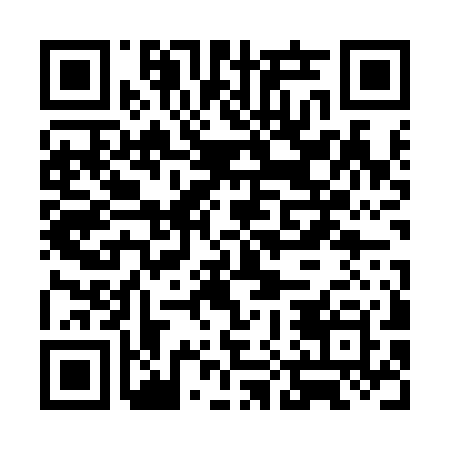 Ramadan times for Coober Pedy, AustraliaMon 11 Mar 2024 - Wed 10 Apr 2024High Latitude Method: NonePrayer Calculation Method: Muslim World LeagueAsar Calculation Method: ShafiPrayer times provided by https://www.salahtimes.comDateDayFajrSuhurSunriseDhuhrAsrIftarMaghribIsha11Mon6:096:097:291:415:117:527:529:0712Tue6:106:107:301:415:117:517:519:0613Wed6:116:117:301:405:107:507:509:0514Thu6:116:117:311:405:097:497:499:0415Fri6:126:127:321:405:097:487:489:0216Sat6:136:137:321:405:087:477:479:0117Sun6:146:147:331:395:087:457:459:0018Mon6:146:147:331:395:077:447:448:5919Tue6:156:157:341:395:067:437:438:5720Wed6:156:157:341:385:067:427:428:5621Thu6:166:167:351:385:057:417:418:5522Fri6:176:177:361:385:047:407:408:5423Sat6:176:177:361:385:037:387:388:5324Sun6:186:187:371:375:037:377:378:5125Mon6:196:197:371:375:027:367:368:5026Tue6:196:197:381:375:017:357:358:4927Wed6:206:207:381:365:017:347:348:4828Thu6:206:207:391:365:007:337:338:4729Fri6:216:217:401:364:597:317:318:4530Sat6:226:227:401:354:587:307:308:4431Sun6:226:227:411:354:587:297:298:431Mon6:236:237:411:354:577:287:288:422Tue6:236:237:421:354:567:277:278:413Wed6:246:247:421:344:557:267:268:404Thu6:246:247:431:344:557:247:248:395Fri6:256:257:441:344:547:237:238:376Sat6:256:257:441:334:537:227:228:367Sun5:265:266:4512:333:526:216:217:358Mon5:275:276:4512:333:526:206:207:349Tue5:275:276:4612:333:516:196:197:3310Wed5:285:286:4612:323:506:186:187:32